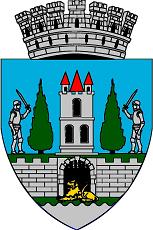   ROMÂNIA  JUDEŢUL SATU MARE  CONSILIUL LOCAL AL  MUNICIPIULUI SATU MARE  NR. 16388/16.03.2021  PROIECT       HOTĂRÂREA NR.privind aprobarea recoltării și valorificării unei cantități de 509,59 mc. masă lemnoasă, provenită din fondul forestier proprietate publică a municipiului Satu Mare, administrată de Ocolul Silvic Satu Mare          Consiliul Local al Municipiului Satu Mare întrunit în şedinţa ordinară din data de 25.03.2021,        Analizând proiectul de hotărâre înregistrat sub nr..............................,  referatul de aprobare al Primarului municipiului Satu Mare, înregistrat sub nr. 16387/ 16.03.2021 în calitate de iniţiator, raportul de specialitate al Serviciului Fond Funciar și Legile Proprietății înregistrat sub nr. 16380/16.03.2021 și avizele comisiilor de specialitate ale Consiliului Local Satu Mare,				Având în vedere solicitarea Ocolului Silvic Satu Mare nr. 879/08.03.2021 înregistrată sub nr. 15097/10.03.2021 la Primăria municipiului Satu Mare.În baza prevederilor art. 1 lit. q), art. 4 alin. (1), art. 6 alin. 2 lit. e), art. 12 lit. a), art. 20 alin. (5) și (6) precum si ale art. 45 alin. (1) și (13) din Regulamentul de valorificare a masei lemnoase din fondul forestier proprietate publică aprobat prin H.G. nr. 715/05.10.2017, cu modificările şi completările ulterioare, 			Ţinând seama de prevederile Legii nr.24/2000 privind normele de tehnică legislativă pentru elaborarea actelor normative, republicată, cu modificările şi completările ulterioare,										În temeiul prevederilor art. 129 alin. ( 2 ) lit. c), art. 139 alin. (3) lit. g) şi art. 196 alin. (1) lit. a) din O.U.G. nr. 57/2019 privind Codul administrativ, cu modificările şi completările ulterioare.							Adoptă prezenta,																HOTĂRÂRE	 Art. 1. Se aprobă recoltarea și valorificarea ca masă lemnoasă pe picior prin licitație deschisă cu strigare a unei cantități de 289,59 mc., conform Anexei nr. 1 care face parte integrantă din prezenta.	  Art. 2. Se aprobă recoltarea unei cantități de 220 mc. masă lemnoasă fasonată, sortiment lemn de foc și CR, identificată în Anexa nr. 2 care face parte integrantă din prezenta.            Art. 3.  Se aprobă valorificarea directă către populație a cantității de masă lemnoasă aprobată  la art. 2 al prezentei.				            Art. 4. Cu ducerea la îndeplinire a prezentei se încredinţează Primarul municipiului Satu Mare, Serviciul Fond Funciar și Legile Proprietății, Direcţia Economică din cadrul Aparatului de Specialitate al Primarului și Ocolul Silvic Satu Mare.														  Art. 5.  Prezenta Hotărâre se comunică, prin intermediul Secretarului General al municipiului Satu Mare, în termenul prevăzut de lege, Primarului municipiului Satu Mare, Instituţiei Prefectului judeţului Satu Mare, Ocolului Silvic Satu Mare, Serviciului Fond Funciar și Legile Proprietății, Direcţiei Economice din cadrul Aparatului de Specialitate al Primarului. 			       INIŢIATOR PROIECT                                                PRIMAR                                  KERESKÉNYI GÁBOR                                                                                                         AVIZAT SECRETAR  GENERAL                                                                                  MIHAELA MARIA RACOLȚA